Открытый отчет Совета Ипатовской  районной организации Профсоюза 	В Ипатовской районной организации Профсоюза в  2017 году число первичных  профсоюзных организаций  составило - 56. Из них 55 – первичные профсоюзные организации в образовательных организациях и 1 – в отделе образования администрации Ипатовского района. 	В сравнении с прошлым  2016 годом  (57 первичных  профсоюзных организаций) - 1 первичная  организация – МКОУ ООШ №1 с. Родники Ипатовского района прекратила существование ввиду ликвидации  образовательного учреждения (Постановление администрации Ипатовского муниципального района СК от 10 апреля 2017 года № 171)  	В районе 12 первичных организаций, где  число  членов профсоюза составляет менее 15  или равно 15 человек. Среди них:   9 – в дошкольных учреждениях (МКДОУ №№ -9,11,12,14,16,18,24,25,27), 2 – в учреждениях дополнительного образования («Лесная сказка»,  ДЮСШ) и 1- в отделе образования.                Численность (обобщенная информация из отчетов председателей первичных профсоюзных организаций - форма 5-СП)                                                         работающих              членов профсоюза:Организации:                          общеобразовательные-                    -    1011 чел.                   877 чел.дошкольные образовательные        -      617 чел                    546 чел. дополнительного образования          -        68 чел.                       66  чел.Ипатовский многопрофильный техникум-                                                      72 чел.                       42  чел.Отдел образования-                                      11  чел. -                     11  чел.Итого:                                          1779 чел.                  1542 чел.В соответствии с Планом «Года профсоюзного PR-движения» в Ставропольской краевой организации Профсоюза работников народного образования и науки РФ   районная организация приняла участие  в практико-ориентированном  марафоне для первичных профсоюзных организаций с низким охватом профсоюзного членства «48 часов с Профсоюзом».  С учетом проведенного анализа численности   членов Профсоюза в коллективах образовательных организаций,  был составлен План  проведения Марафона, в который включены первичные профсоюзные организации с охватом профсоюзного членства менее 50 % и ниже краевого показателя.  К мероприятиям привлечены руководители образовательных организаций. С целью подачи востребованной и полезной информации использованы газеты « Мой профсоюз», « Солидарность», «Вестник профсоюзов Ставрополья», брошюры, буклеты по различным направлениям деятельности Профсоюза , видиоролики районной и  других организаций  « За что я люблю Профсоюз».Особое внимание уделено коллективу ГБОУ НПО « Ипатовский многопрофильный техникум» (директор П.В. Звягинцев, председатель первичной профсоюзной организации С.Н. Пустоветов)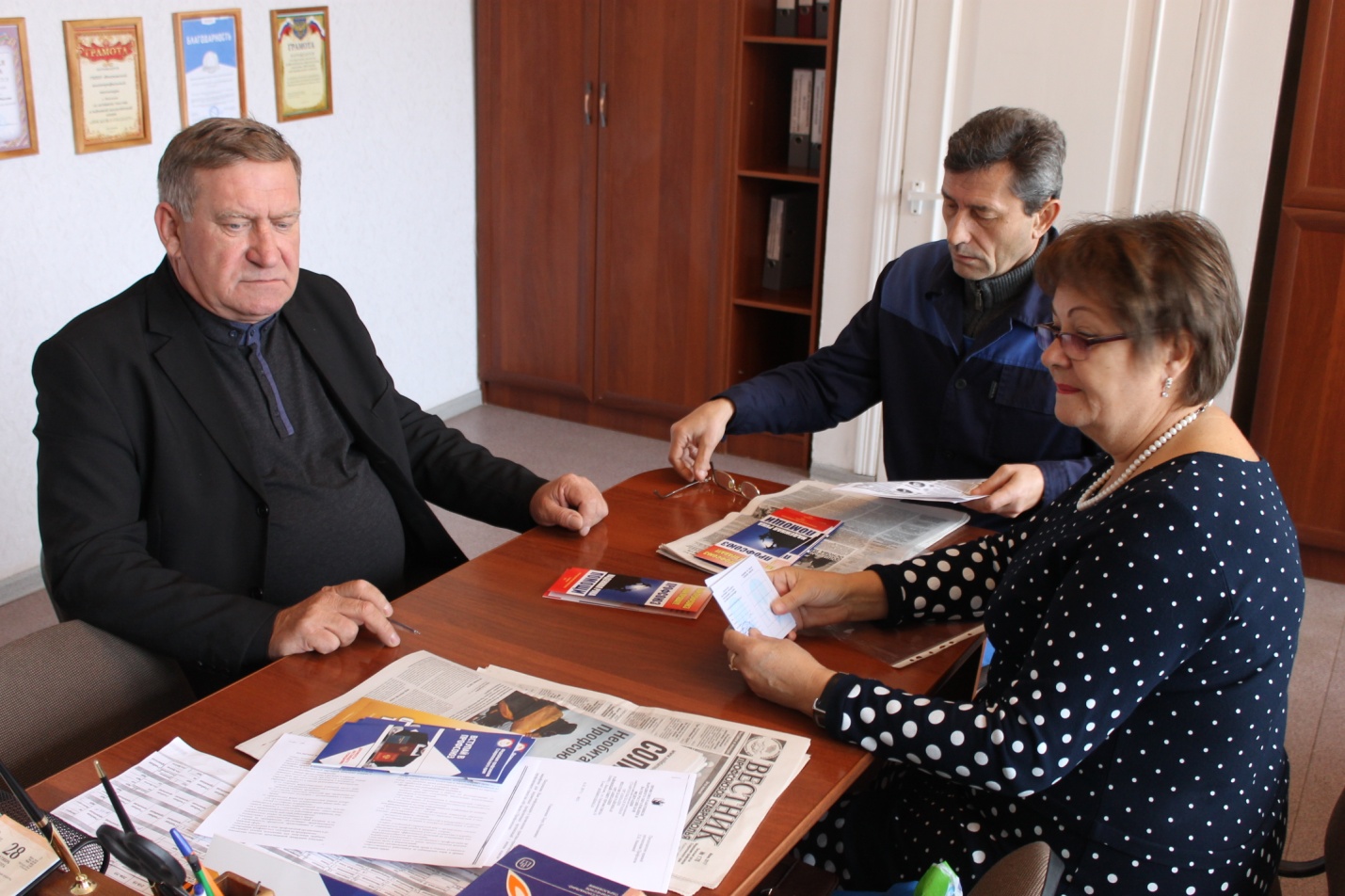 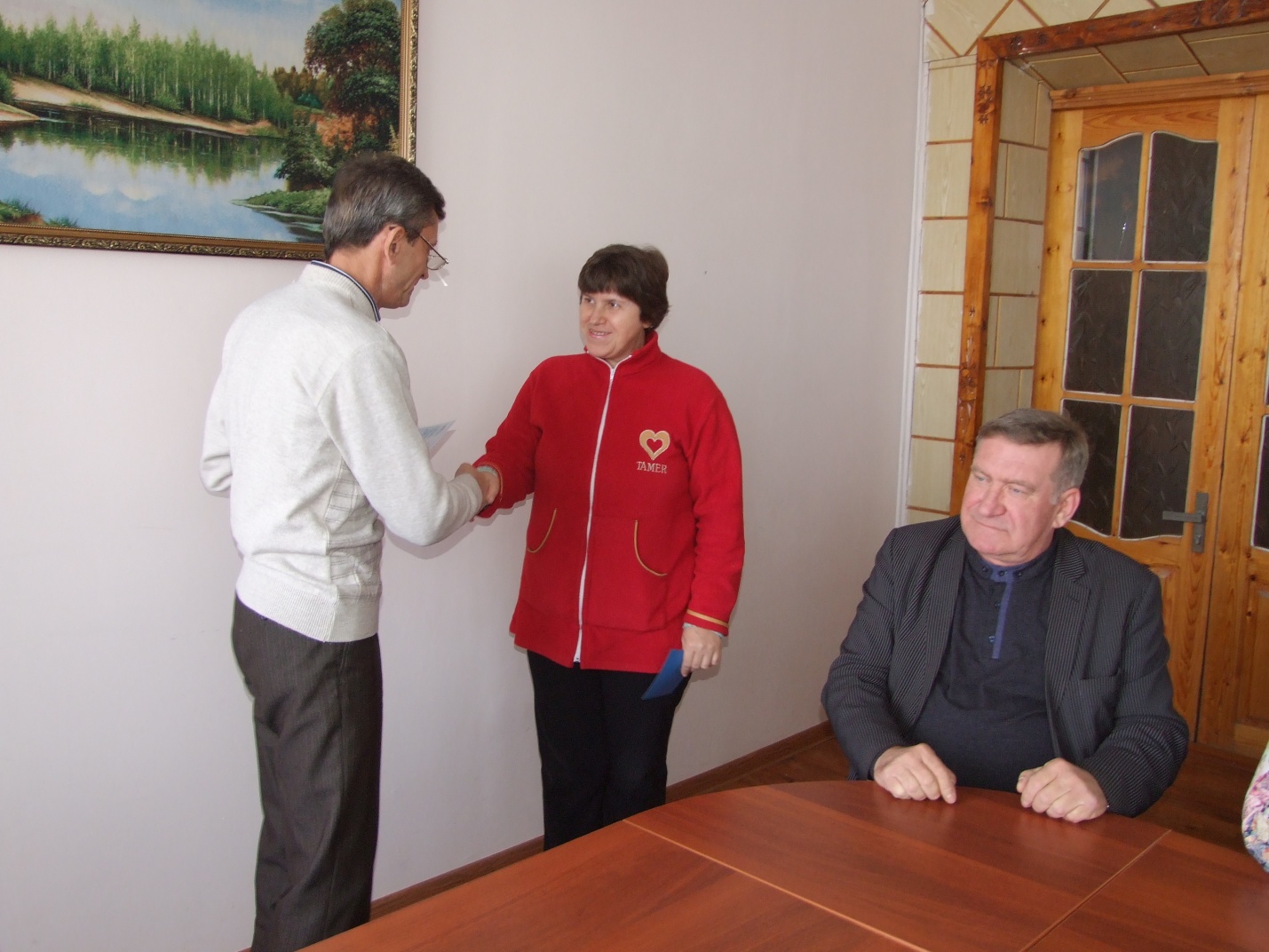 В результате проведенной работы заявления о вступлении в Профсоюз написали 30 работников. Вручение профсоюзных билетов провели в торжественной обстановке на общем собрании сотрудников. В 2017 году  ряды членов Профсоюза пополнили 122  работника образовательных учреждений Ипатовского района.     Взаимодействие районной организации Профсоюза с социальными партнерами, органами исполнительной  власти происходит через участие в работе районной трехсторонней комиссии по урегулированию социально-экономических отношений, районной отраслевой комиссии, координационного совета организаций профсоюзов, Совета руководителей ОУ. Аналогичная схема складывается и на уровне образовательных учреждений.  44 председателя первичных профсоюзных организаций  входят в состав управляющих советов. Они на местах  решают вопросы социально- трудовых отношений.На заседаниях  районной трехсторонней комиссии рассматривались такие вопросы как: -Об итогах исполнения  сторонами социального партнерства обязательств  районного трехстороннего  Соглашения; - О состоянии и перспективах развития коллективно-договорной деятельности ;- О предложениях стороны профсоюза в проект  местного бюджета на 2018 год. 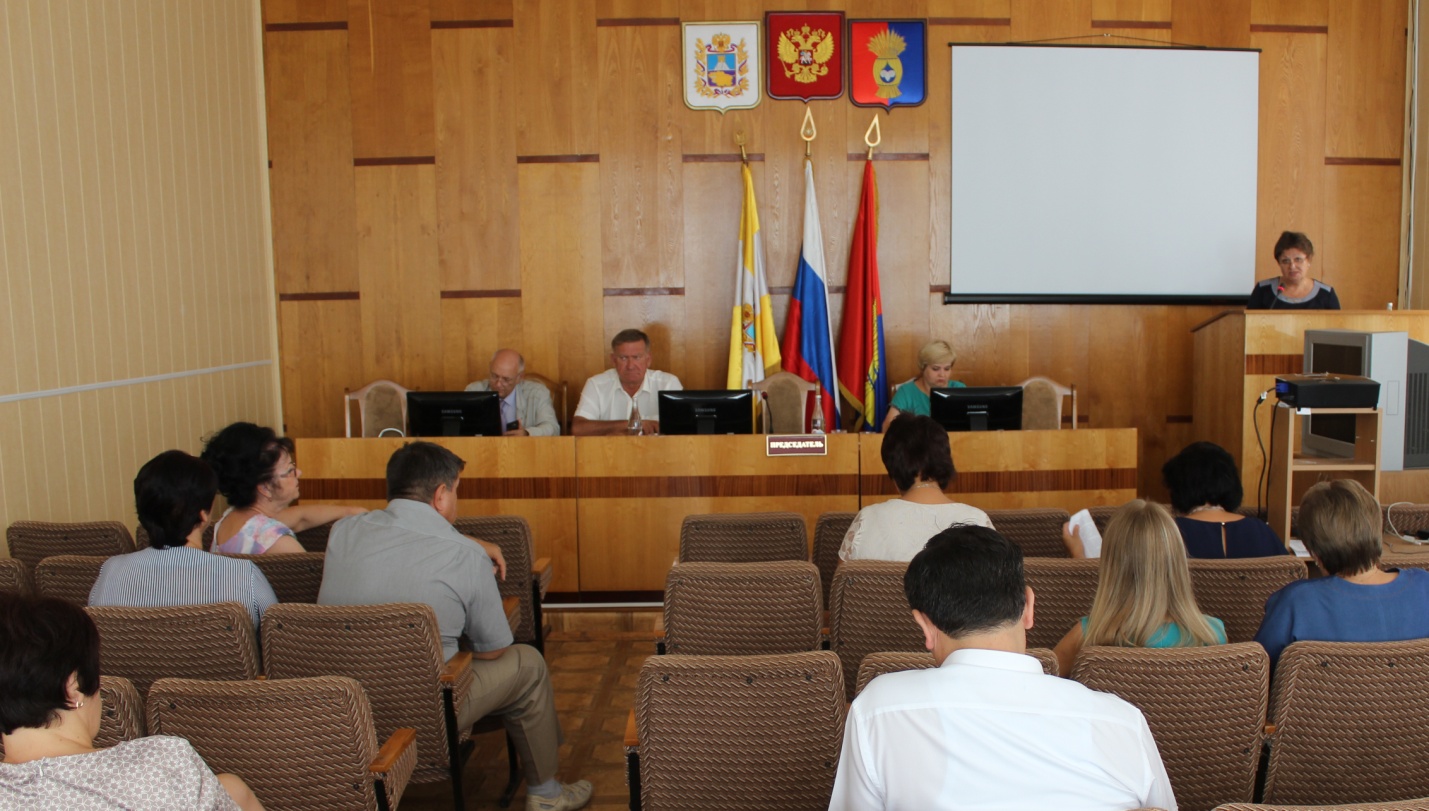 Предложения в проект бюджета на 2018 год, рекомендованные краевой организацией Профсоюза, рассмотрены на заседании Комиссии   и направлены в Думу Ипатовского городского округа  ( протокол № 4 от 10 ноября .).Отдел образования предоставляет возможность председателю районной организации Профсоюза принимать участие в работе Совета руководителей  образовательных организаций,  совещаний, на которых рассматривались вопросы:- Об итогах краевой проверки по теме «Соблюдение трудового законодательства при определении учебной нагрузки педагогических работников образовательных организаций».– О результатах участия образовательных организаций   в практико-ориентированном  марафоне   «48 часов с Профсоюзом» - О финансовой деятельности первичных профсоюзных организаций и Районной организации Профсоюза.Районное отраслевое соглашение было заключено в 2015 году и действует с 01.01. 2016 года   (регистрационный № 139 от 21 декабря 2015года). Через закрепление в краевом, районном соглашениях,  коллективных договорах работникам предоставляются дополнительные гарантии:-  оплачиваемые дополнительные отпуска за ненормированный рабочий день от    3до 7  календарных дней, за вредные и опасные условия труда в размере 7 календарных дней и выплаты в размере 4% к ставке заработной платы (окладам), по результатам специальной оценки условий труда. Для работников, проживающих в сельской местности компенсационная выплата в размере 25% производится пропорционально нагрузке. Этим правом воспользовались  498 чел. с общей выплатой   14 млн. 894 тыс.руб.;Компенсация расходов на оплату жилых помещений и коммунальных услуг педагогическим работникам, проживающим и работающим в сельской местности выплачена 387 сотрудникам  образовательных учреждений в сумме    10 млн.201 тыс. рублей.Ежемесячные надбавки (доплаты) к должностному окладу (ставке заработной платы)   -  37 человек    -  450,59 тыс. руб.Все выплаты произведены из краевого бюджета.С целью оказания помощи при внесении дополнений и изменений в коллективные договоры в образовательные организации района направлен  макет коллективного договора, разработанный краевой организацией Профсоюза. Во время посещения образовательных организаций ( Ипатовский многопрофильный техникум, МБОУ СОШ №14,  МБОУ СОШ №3, МКОУ СОШ №4,  МБОУ СОШ № 9 ДЮСШ) обсуждалось и содержание коллективных договоров.     Ежегодно наши коллективы   участвуют в краевых  конкурсах. Коллективные договоры  2-х образовательных организаций  направлены для участия на краевом уровне по линии  Управления труда и социальной защиты населения. Явившись призерами районного этапа  конкурса, награждены  грамотами и денежными премиями коллективы МБДОУ детский сад №28 г. Ипатово (заведующий  Гришанова  С.В., председатель Ельникова Т.А.),  МКДОУ д/сад №22 ( заведующий Отемова А.М., председатель ППО – Петренко Т.И.)   	Ежеквартально  совместно с отделом образования  проводится мониторинг оплаты труда. Средняя заработная плата педагогических работников общеобразовательных организаций района  за  2017 год  составила –20 903 рубля, в дошкольных- 17470  рублей, в    учреждениях дополнительного образования детей - 20610 рублей. Средняя педагогическая нагрузка на учителя :  количество часов  27,0;     количество ставок   - 1,5 Совместно с экономическими службами с целью объективного изучения вопроса по увеличению размеров ставок заработной платы работников,  проведен  данный расчет путем перераспределения средств в структуре заработной платы. Возможности увеличения размеров ставок для педработников всех образовательных организаций  района не найдено.Районная организация проводила обучение членов Профсоюза  на семинарах, проводимых краевой организацией Профсоюза, а также Учебно- методическим центром   Федерации профсоюзов СК- ( 2 чел.).Вновь избранные председатели первичных профсоюзных организаций (5 чел.) принимали участие в зональном семинаре в Апанасенковском районе по вопросам основных направлениях деятельности первичных профсоюзныхорганизаций.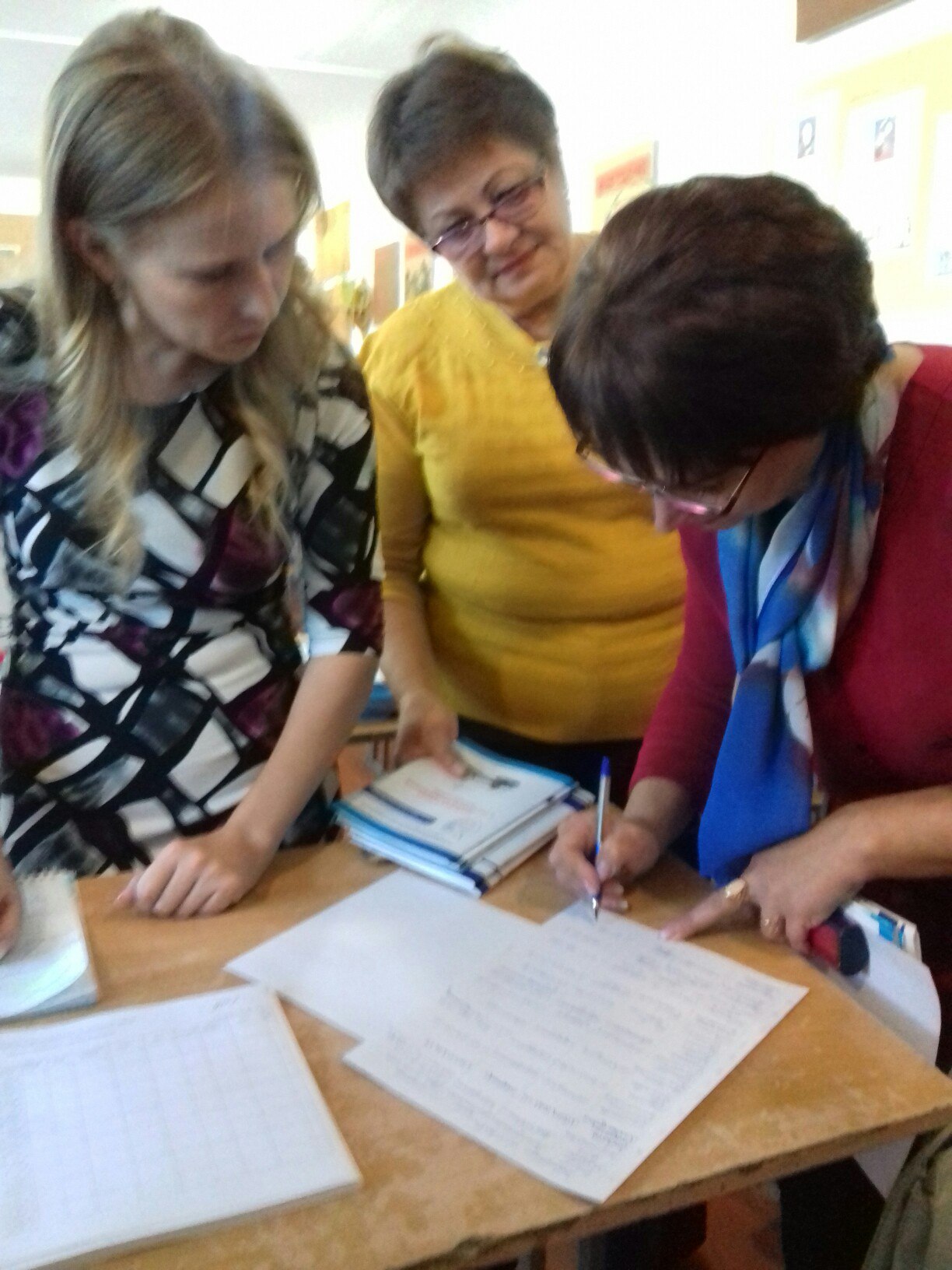 Методические пособия получили не только участники семинара, но и председатели всех первичных организаций Профсоюза  в Ипатовском районе.Кроме того, на совещаниях председателей первичек, которые проводились в марте и ноябре месяце 2017 года рассматривались вопросы:- О   коллективно- договорном регулировании социально-трудовых отношений в образовательных учреждениях района (информировал ведущий специалист отдела социально-правовых гарантий и труда УТСЗ Н АИМР СК        Вертилецкая Г.И.)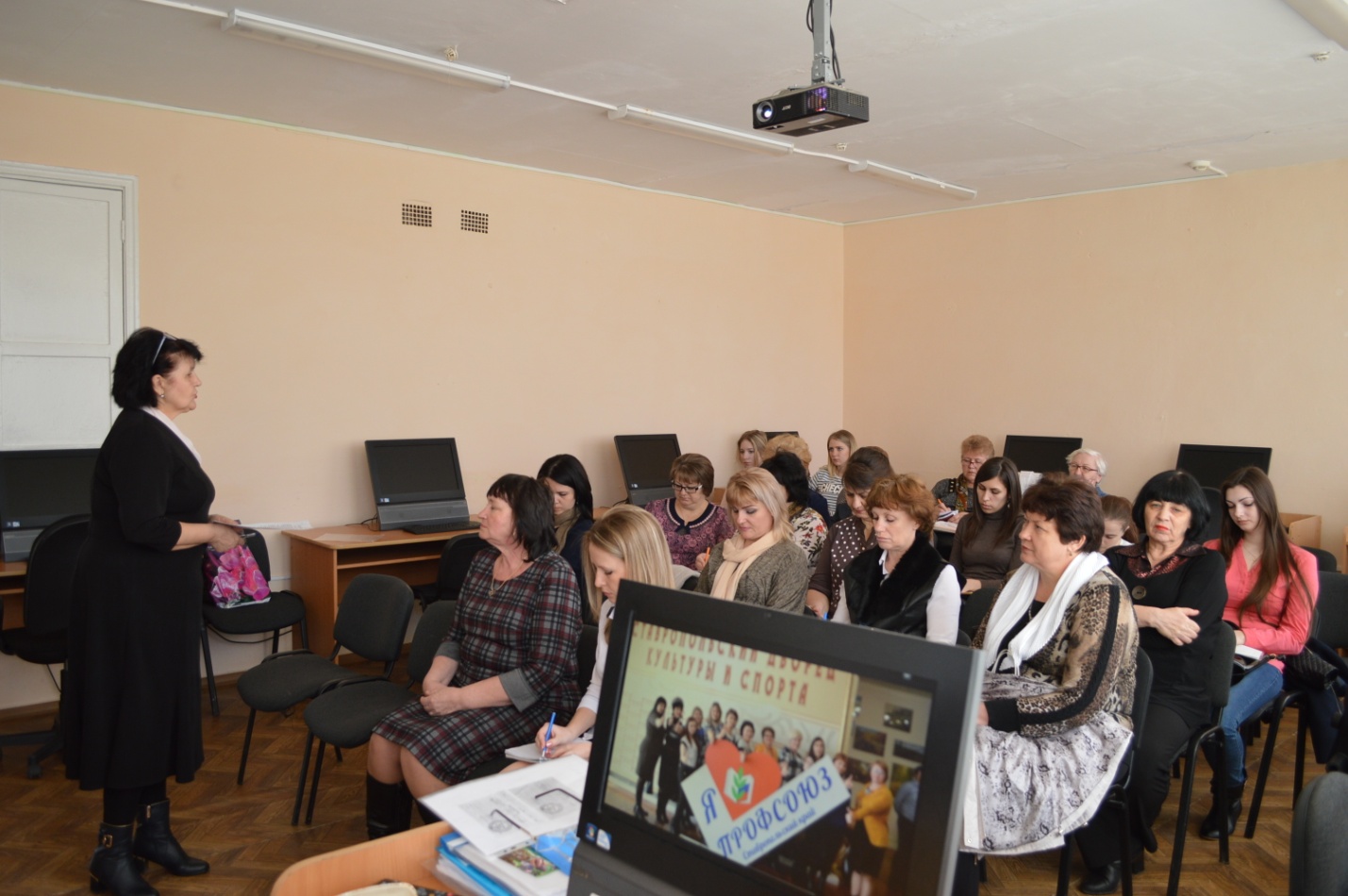  - Охрана труда в образовательных учреждениях района (информировал ведущий специалист отдела социально-правовых гарантий и труда УТСЗН АИМР СК Кочин А.Э.)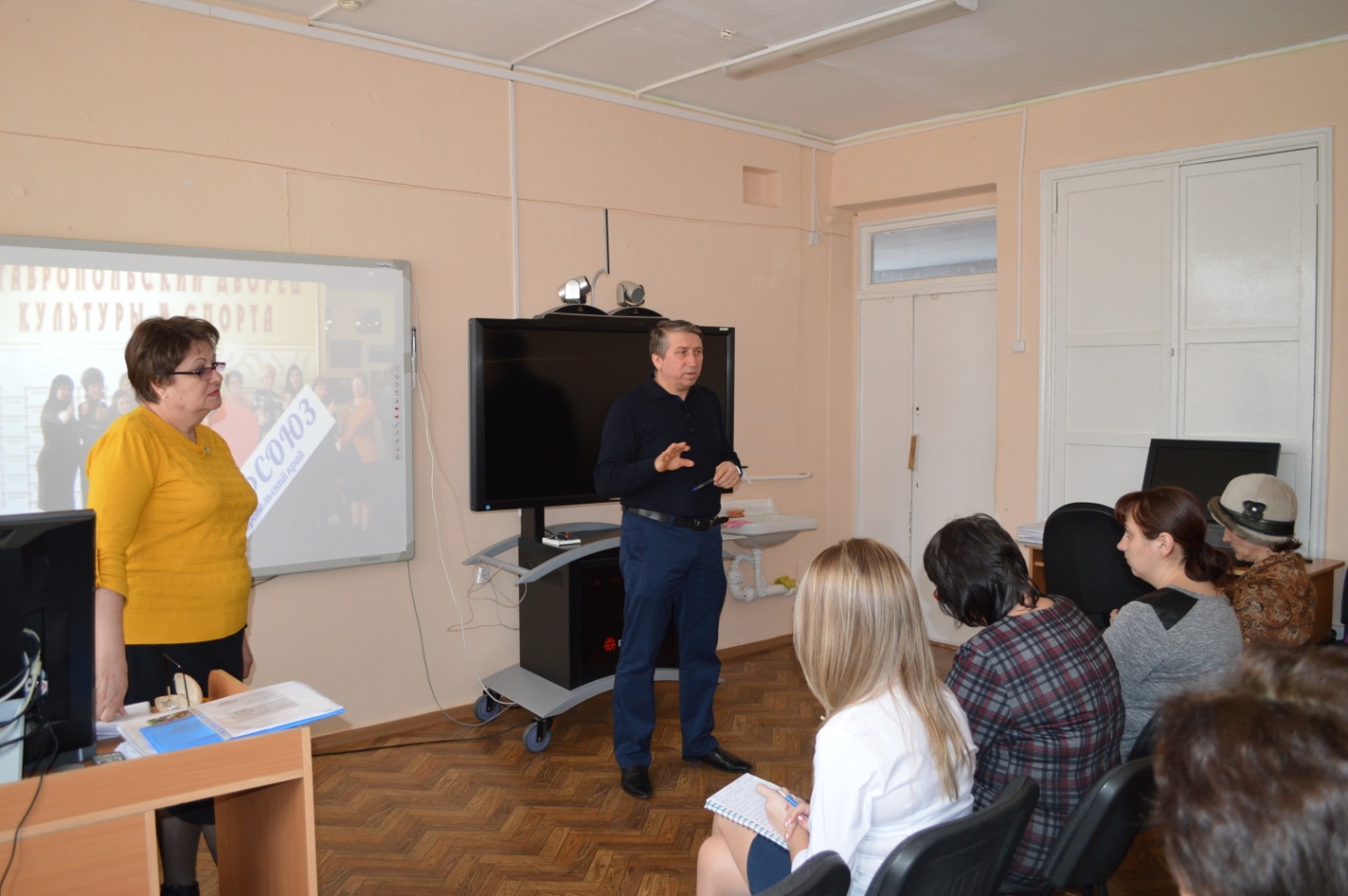 - О проверках Государственной технической инспекции и оказании помощи по охране труда  специалистом ФПСК.- О формировании системы оплаты труда и использовании ФОТ – Г.Г. Перковская –заместитель директора - начальник планово-экономического отдела МКУ ЦМБХТО АИМР СК.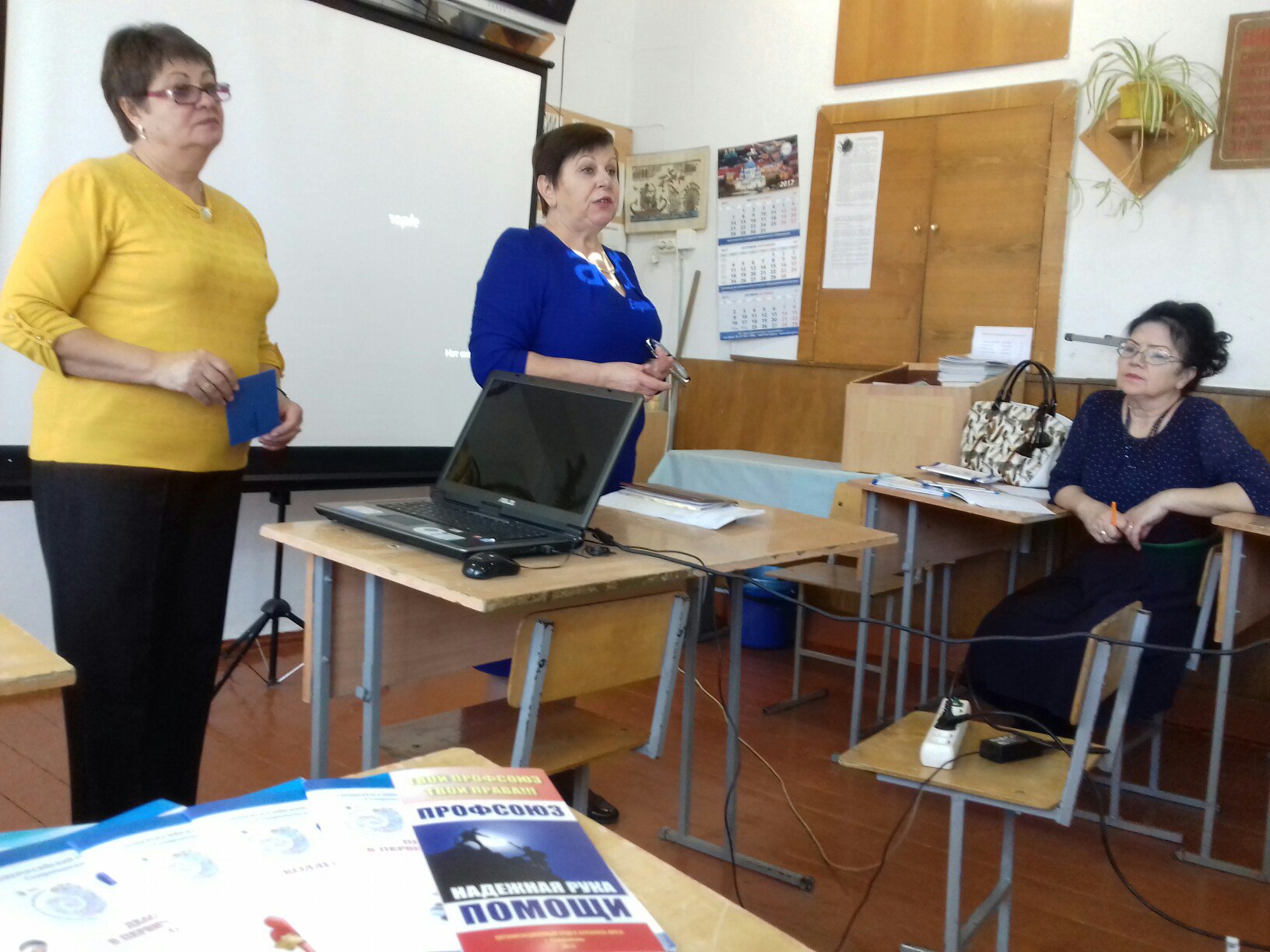  Об анализе финансовой  деятельности в первичных профсоюзных организаций и текущей отчетности - И.Н. Михайличенко - бухгалтер районной организации Профсоюза.-  Отчеты и выборы в первичных профсоюзных организациях-   Об участии в мероприятиях, посвященных году профсоюзного PR- движения; - О создании  сайтов и страниц первичных профсоюзных организаций; - Делопроизводство.Правозащитная деятельность районной организации Профсоюза в отчетном году осуществлялась по следующим основным направлениям:- осуществление профсоюзного контроля за соблюдением трудового законодательства во взаимодействии с органами управления в сфере образования;- правовое обеспечение договорного регулирования социально-трудовых отношений в рамках социального партнерства; - оказание бесплатной юридической помощи по вопросам применения нормативных правовых актов, содержащих нормы трудового законодательства;- консультирование членов Профсоюза по вопросам защиты трудовых прав и социальных гарантий;- участие в коллективно - договорном регулировании социально-трудовых отношений в рамках социального партнерства; - информационно-методическая и просветительная работа по правовым вопросам;- проведение обучающих семинаров с профсоюзным активом, В целях обеспечения мер по выявлению, предупреждению и устранению нарушений трудового законодательства и иных нормативных правовых актов, содержащих нормы трудового права и в соответствии с постановлением президиума краевой организации Профсоюза от 24 ноября 2016 года № 7-6 «О проведении краевой тематической проверки по соблюдению трудового законодательства в образовательных организациях в 2017 году»   районной организацией Профсоюза   на основании постановления  от 26 декабря 2016 г. №7-8 Президиума районной организации Профсоюза в 2017 году было проведено 6 комплексных тематических проверок  работодателей в 6 образовательных организациях Ипатовского района: МБОУ СОШ №14, МКОУ СОШ №11, МКОУ СОШ № 4, МБДОУ №28,  МКДОУ №17,  МКУ ДО ДЮСШ. Количество проверяемых учреждений, определенное постановлением президиума районной организации Профсоюза, составило 10% от количества образовательных организаций, находящихся на профсоюзном учете  районной организации Профсоюза. Указанные мероприятия проводились совместно с правовым инспектором краевой организации Профсоюза  Шевченко И.В. В ходе проверок по вопросам определения учебной нагрузки работников образовательных организаций осуществлялся контроль за соблюдением работодателями законодательства по вопросам:- соблюдению трудового законодательства;- распределения учебной нагрузки  и другим вопросам.	Проверки выявили следующие нарушения: 	 - после  изменения и утверждения тарификации на 01.01.2017 года  в одной организации не  были внесены изменения в Дополнительные соглашения к трудовому договору 1 сотрудника, что является нарушением п. 1.3, 1.4 Порядка определения учебной нагрузки педагогических работников, оговариваемой в трудовом договоре утв. приказом Минобрнауки России от 22.12.2014 N 1601(ред. от 29.06.2016) "О продолжительности рабочего времени (нормах часов педагогической работы за ставку заработной платы) педагогических работников и о порядке определения учебной нагрузки педагогических работников, оговариваемой в трудовом договоре",- не соблюдалась норма продолжительности отпуска за ненормированный рабочий день,  что является нарушением ст.119 ТК РФ. При проведении ОТП - 2017 районная организация Профсоюза руководствовалась материалами ЦС Профсоюза (Порядком проведения общепрофсоюзной тематической проверки, формой ОТП-2017), которые были более детализированы краевой организацией Профсоюза.  	В 2017 году продолжилось осуществление бесплатных юридических консультаций работников, руководителей учреждений. Большинство обращений, рассмотренных профорганами района, касалось таких вопросов, как: - оплата труда (компенсационные и стимулирующие выплаты);- предоставление гарантий и компенсаций молодым специалистам;- оплата психиатрических освидетельствований;- предоставление мер социальной поддержки;- установление педагогической нагрузки и др. Одной  из  задач, стоящих перед образовательными  учреждениями Ипатовского муниципального района, является   создание  условий,  гарантирующих  охрану  и  укрепление здоровья   работников, обучающихся,  воспитанников.  Основные  усилия деятельности районной организации в вопросах охраны труда были сосредоточены  на выполнение мероприятий в разделах « Охрана труда» в отраслевых краевом и районном Соглашениях, в том числе на:- обеспечение контроля  по созданию безопасных условий труда в образовательных учреждениях;    - проведение обучения профсоюзного актива требованиям безопасности и охраны труда и своевременное оснащение образовательных учреждений методическим материалом;    - учёт  финансирования мероприятий Соглашений по охране труда образовательных учреждений.  Традиционными стали на протяжении последних лет  обязательное  постоянное участие  в ежеквартальных  районных Днях охраны труда, проводимых  Управлением труда и социальной защиты населения.« О социальном партнерстве в области охраны труда в  организациях Ипатовского муниципального района»,  «Порядок расследования несчастных случаев на производстве»,  « Возврат страховых взносов ФСС», «Инновационные технологии в обучении» ,« Итоги работы в области охраны труда» -  вот далеко не полный перечень вопросов, рассматриваемых на Днях охраны труда.  На последнем в году Дне охраны труда в декабре традиционно были вручены грамоты и подарки нашим победителям.В целях оказания социальной поддержки членам профсоюза краевым комитетом проводится оздоровление членов профсоюза в профилактории  «Ореховая роща» г. Пятигорска. За отчётный период такой возможностью воспользовался 1 человек. Председатель районной организации, ежегодно принимает участие  в составе комплексной комиссии по приемке учреждений образования к новому учебному году, состоящей из работников отдела образования, органов государственного контроля и надзора.           Несчастных случаев среди работников за 2017г  не зарегистрировано.В  образовательных организациях созданы на паритетных началах постоянные комиссии по охране труда, которые  взяли  на себя решение многих проблем: обеспечение здоровых и безопасных условий труда,  контроль за выполнением  обязательств по предоставлению льгот и компенсационных выплат  работникам занятых на опасных, вредных работах, помощь в подготовке раздела коллективного договора по  этим вопросам, общественный контроль,  предупреждение и профилактика производственного травматизма.Вместе с тем, профкомы и администрации образовательных организаций  не в полной мере используют возможности коллективных договоров. Многие первичные профсоюзные организации не используют возможности уполномоченных лиц по охране труда.В 2017 г. запланированы и выполнены работы по ремонту образовательных учреждений из средств муниципального бюджета, также привлекались средства краевого и федерального бюджета в рамках краевых программ.В рамках подготовки к новому 2017- 2018 учебному году и созданию комфортных условий для обучающихся и воспитанников образовательных организаций Ипатовского муниципального района Ставропольского края в 2017 г. выделены средства в сумме 25,07 млн. руб. из разных уровней бюджетаВ целях укрепления материально- технической базы образовательных учреждений Ипатовского муниципального района в рамках муниципальной программы «Развитие образования в Ипатовском муниципальном районе Ставропольского края»  выполнены работы на сумму 5, 042 млн. рублей (муниципальный бюджет)Ипатовская районная организация Профсоюза в год профсоюзного PR – движения мероприятия проводила в соответствии с Планом, утвержденным Постановлением Президиума районной организации от 30 января . № 8-3. 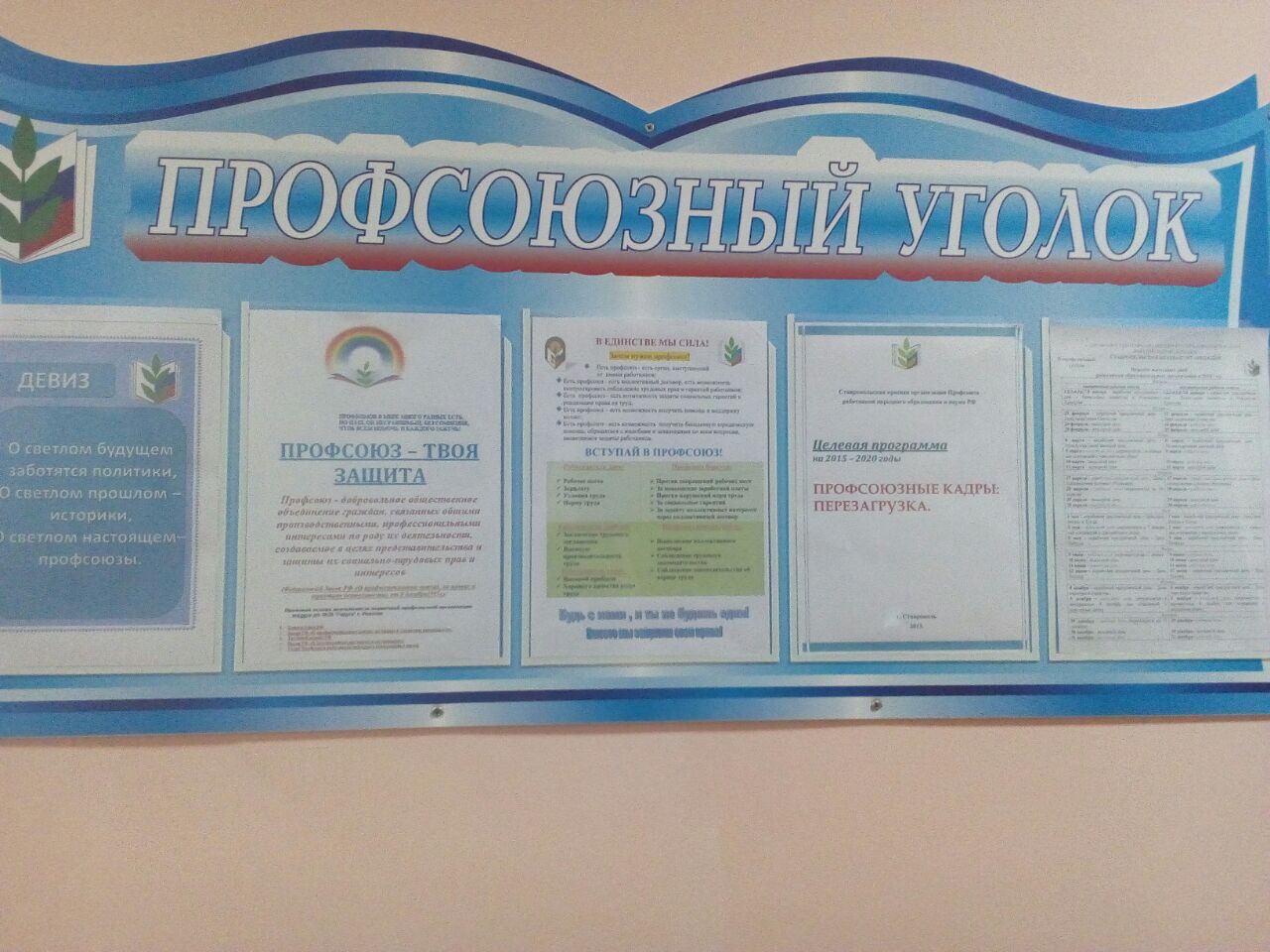 Первоначально, председателем районной организации и  внештатным корреспондентом  был проведен анализ состояния информационной работы.  Члены профсоюза были осведомлены о деятельности первички и вышестоящих организаций через материалы, полученные по электронной почте и размещенные  в «Уголках»,  а также газеты «Мой профсоюз», «Солидарность», « Вестник профсоюзов Ставрополья».  	Кроме того, проведен анализ создания и наполнения профсоюзных Интернет страниц в первичных профсоюзных организациях. Их имели единицы организаций. Этот вопрос рассматривался на совещаниях председателей а так же  руководителей образовательных организаций. В результате совместной работы  профсоюзные страницы на сайтах имеют более 80% организаций.Ко  дню проведения Профсоюзного слета ответственных за информационную работу первичных профсоюзных организаций «Год профсоюзного PR – движения «Территория развития» были  подготовлены материалы на стенд районной организации. По результатам этого грандиозного мероприятия внештатным корреспондентом Орловой М.М. сделан видиоролик . Его просмотрели  на совещании председатели первичек,  а затем и члены их коллективов.  Творчески подходя к подготовке  материала для участия в видео - эстафете « За что я люблю профсоюз», внештатный корреспондент подготовил ролик с  интервью и фото о районной организации и ее членах Профсоюза. Который был размещен в соц. сетях «ВКонтакте» для участия в краевом конкурсе.Молодые педагоги школ района участвовали в образовательном форме « Профсоюзная перспектива – 2017»,  о чем районная газета « Степные зори»   своей публикацией проинформировала жителей района. 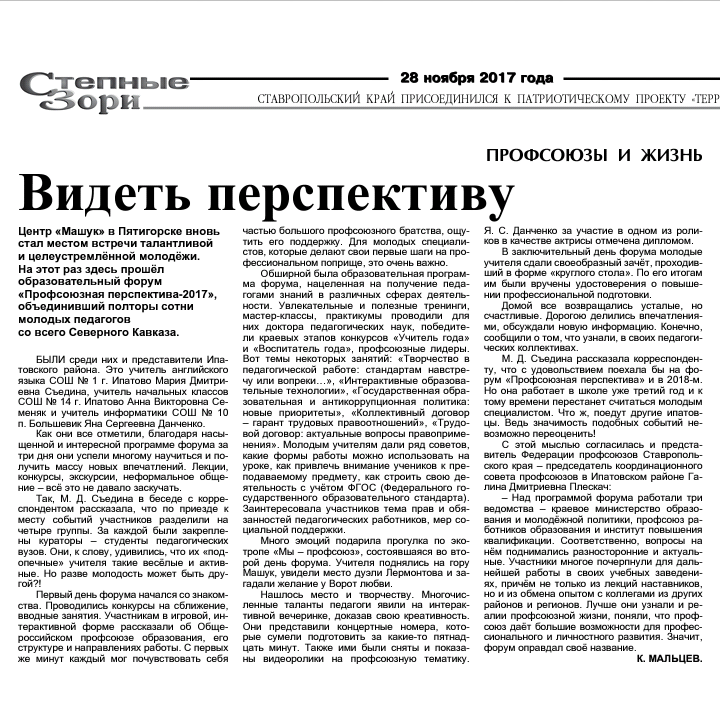 Внештатный корреспондент районной организации Профсоюза  Орлова М.М. приняла участие во Всероссийском конкурсе  « На лучшую публикацию в газете « Мой профсоюз», направив  в июне 2017 года  в газету « Мой профсоюз»  публикацию о мероприятии для педагогов,  работающих в летних оздоровительных лагерях. Ею так же написана краткая информация об участии делегации района в краевом Профсоюзном слете ответственных за информационную работу первичных профсоюзных организаций в районной газете. 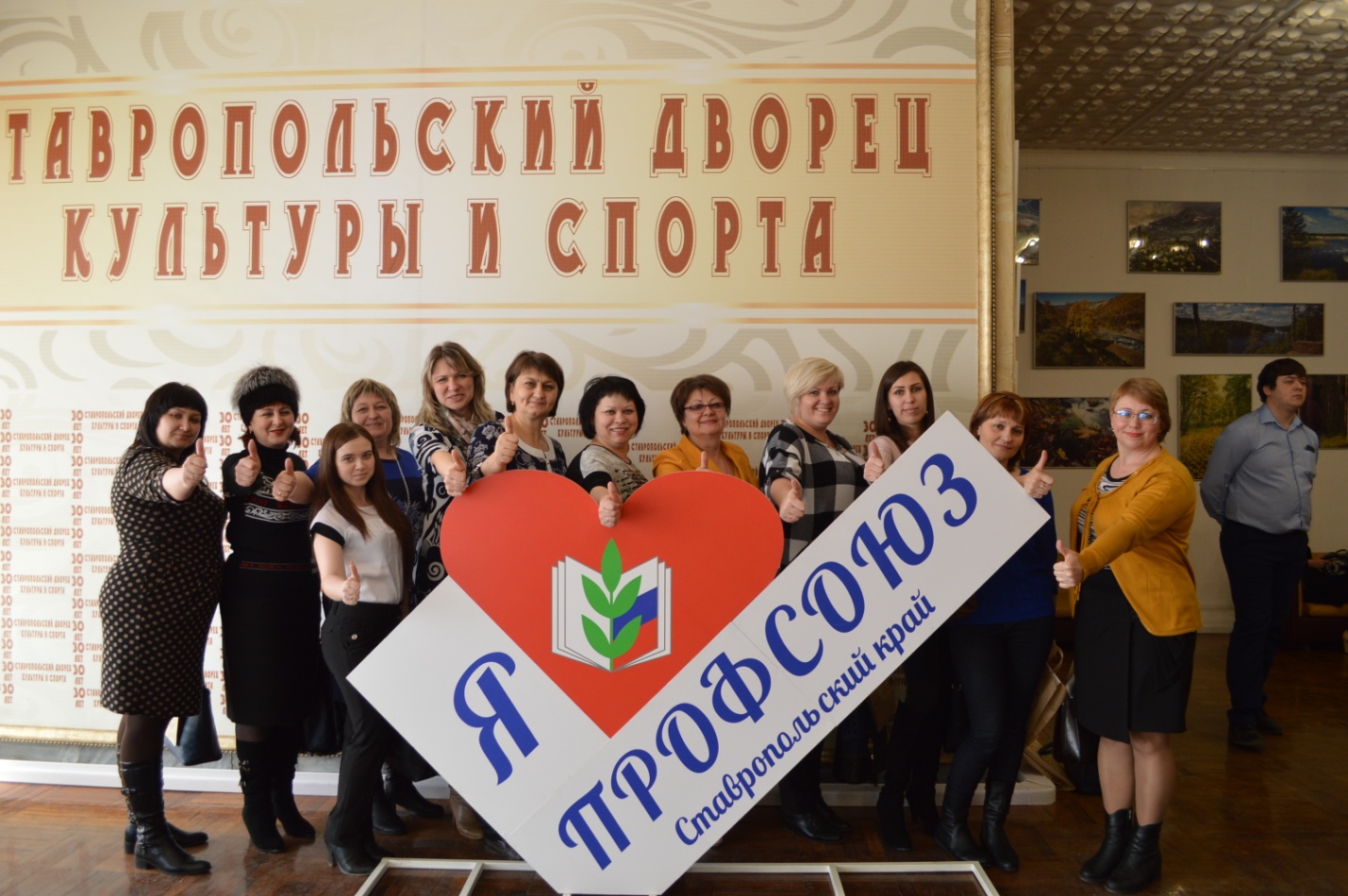 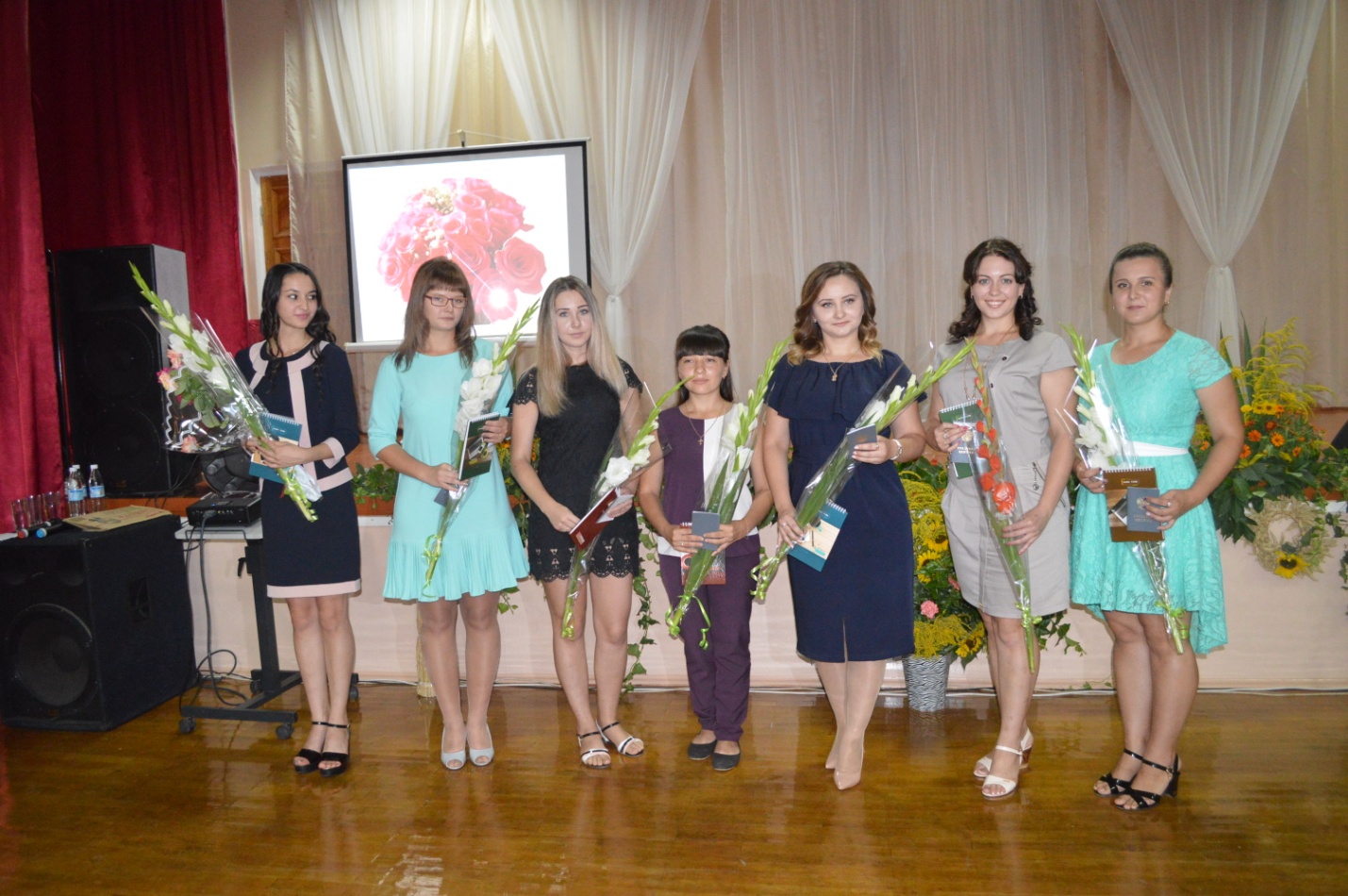 На районном августовском совещании было не только выступление председателя районной организации Профсоюза, но и чествование молодых педагогов, у которых 1 сентября  был первым рабочим днем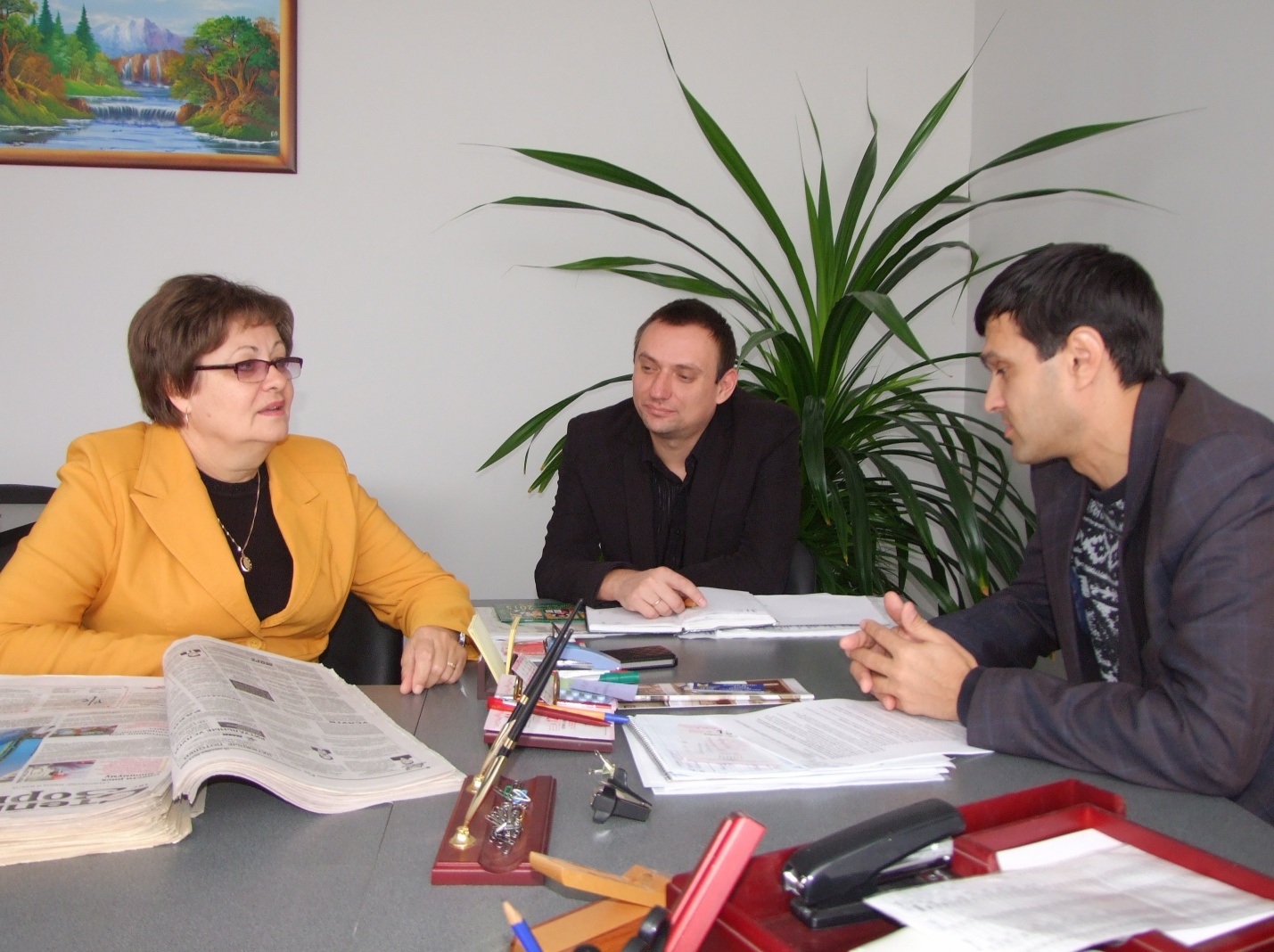 Все публикации готовились в тесном сотрудничестве с главным редактором районной газеты « Степные зори» Шубиным А.А. и ее корреспондентом Мальцевым А.В. 2018 год – объявлен Годом охраны труда. Этот вопрос актуален  всегда. По результатам проведенного мониторинга условий и охраны труда в образовательных организациях района в декабре 2017 года  проведено заседание Совета районной организации Профсоюза  «О состоянии условий охраны труда и здоровья в образовательных организациях района», где утвержден план мероприятий в этом направлении деятельности.Распространять опыт заключения коллективных договоров  образовательных организациях разных типов и контроля за состоянием  и эффективностью договорного регулирования социально-трудовых отношений  в организациях Профсоюза – также приоритетное направление деятельности первичных организаций и районной организации Профсоюза в 2018 году.	 Председатель районной организации Профсоюза                                                              Г.Д. Плескач